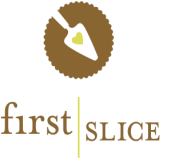 To Your Table Fall 2014Meal Instructions week 7HOLIDAY NEWS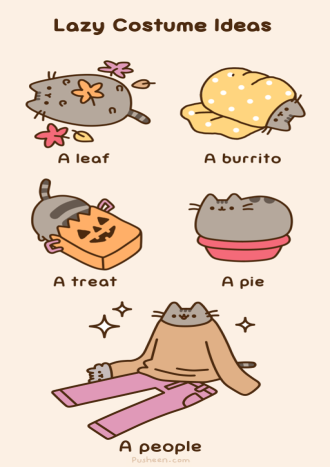 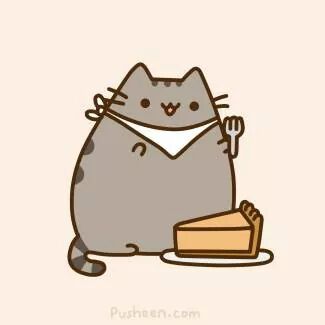 First Slice is now accepting Thanksgiving orders! Don’t miss out…Order before Nov. 15th and receive a free small Glogg Cake!HOLIDAY NEWSFirst Slice is now accepting Thanksgiving orders! Don’t miss out…Order before Nov. 15th and receive a free small Glogg Cake!HOLIDAY NEWSFirst Slice is now accepting Thanksgiving orders! Don’t miss out…Order before Nov. 15th and receive a free small Glogg Cake!HOLIDAY NEWSFirst Slice is now accepting Thanksgiving orders! Don’t miss out…Order before Nov. 15th and receive a free small Glogg Cake!COOKING INSTRUCTIONS (Cooking times may vary)COOKING INSTRUCTIONS (Cooking times may vary)COOKING INSTRUCTIONS (Cooking times may vary)40 Cloves Garlic ChickenKeep frozen. Preheat oven to 350 degrees, remove lid and place on a sheet tray. Bake for 40 minutes.40 Cloves Garlic ChickenKeep frozen. Preheat oven to 350 degrees, remove lid and place on a sheet tray. Bake for 40 minutes.Traditional Meat LasagnaKeep Frozen. Preheat oven to 375 degrees. Remove lid & place on a baking sheet. Bake for 40-45 minutes. The middle should be hot.  OR Thaw First and bake for 30 mins.Traditional Meat LasagnaKeep Frozen. Preheat oven to 375 degrees. Remove lid & place on a baking sheet. Bake for 40-45 minutes. The middle should be hot.  OR Thaw First and bake for 30 mins.Wild Rice & Duck & Apple Strudel Keep Frozen, Preheat oven to 350 degrees. Remove lid and place on sheet tray. Cook for 35-40 minutes.Wild Rice & Duck & Apple Strudel Keep Frozen, Preheat oven to 350 degrees. Remove lid and place on sheet tray. Cook for 35-40 minutes.Friday Night Fish Fry & Basil TartarKeep frozen. Preheat oven to 350 ˚. Place Tilapia on sheet tray and bake for 30 mins. Bake an additional 5 mins if needed. Middle should be hot.  Serve with basil tartar sauce.Friday Night Fish Fry & Basil TartarKeep frozen. Preheat oven to 350 ˚. Place Tilapia on sheet tray and bake for 30 mins. Bake an additional 5 mins if needed. Middle should be hot.  Serve with basil tartar sauce.Eggplant ParmesanKeep frozen. Remove plastic lid & bake in oven at 350° for 35 mins.   Eggplant ParmesanKeep frozen. Remove plastic lid & bake in oven at 350° for 35 mins.   Veggie & Phoenix Bean Tofu Stir FryHeat sauce in sauté pan. toss with vegetables & tofu for 7 minutes. Covering pan helps steam veggies. Mix well.   Veggie & Phoenix Bean Tofu Stir FryHeat sauce in sauté pan. toss with vegetables & tofu for 7 minutes. Covering pan helps steam veggies. Mix well.   SIDESVILLESIDESVILLE Mushroom Bisque Thaw. Heat soup in a pot. Add ½ cup of water.  Simmer for 5 Min. Or open lid slightly and microwave for 8 mins. Stir and heat further if necessary. Mushroom Bisque Thaw. Heat soup in a pot. Add ½ cup of water.  Simmer for 5 Min. Or open lid slightly and microwave for 8 mins. Stir and heat further if necessary.Fresh Fruit Mick Klug Asian PearsFresh Fruit Mick Klug Asian PearsSpinach Salad with Honey Mustard VinaigretteSpinach Salad with Honey Mustard VinaigretteFresh Broccolini with Basil Butter Wash. Bring 3 cups of water and 1 tsp salt to a boil. Add Broccolini for 2-3 mins. Drain. Heat garlic Basil in a pan and sauté for 50 secs.Fresh Broccolini with Basil Butter Wash. Bring 3 cups of water and 1 tsp salt to a boil. Add Broccolini for 2-3 mins. Drain. Heat garlic Basil in a pan and sauté for 50 secs.Tri-Color Pasta & Sundried Tomato Basil Oil   Bring 4 cups water to a boil; add pasta & cook for 10 minutes. Drain. In sauté pan, heat pesto over medium heat. Toss drained pasta with oil.Tri-Color Pasta & Sundried Tomato Basil Oil   Bring 4 cups water to a boil; add pasta & cook for 10 minutes. Drain. In sauté pan, heat pesto over medium heat. Toss drained pasta with oil.Roasted Red Potatoes Keep Frozen. Preheat oven to 350 degrees. Remove the lid. Cover with foil (optional).Place on sheet tray and bake for 35 minutes.Roasted Red Potatoes Keep Frozen. Preheat oven to 350 degrees. Remove the lid. Cover with foil (optional).Place on sheet tray and bake for 35 minutes.Occu-PieKeep Frozen. Sharing is caring. Thaw for approx. 15 mins before consuming. Occu-PieKeep Frozen. Sharing is caring. Thaw for approx. 15 mins before consuming. 